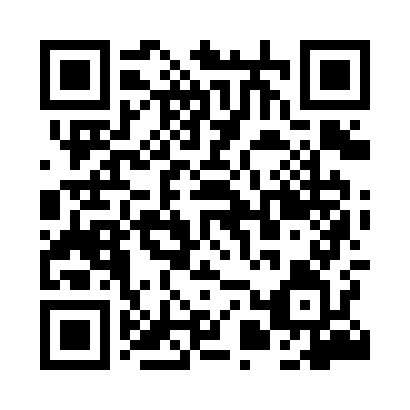 Prayer times for Zaluki, PolandWed 1 May 2024 - Fri 31 May 2024High Latitude Method: Angle Based RulePrayer Calculation Method: Muslim World LeagueAsar Calculation Method: HanafiPrayer times provided by https://www.salahtimes.comDateDayFajrSunriseDhuhrAsrMaghribIsha1Wed2:114:5212:235:327:5510:262Thu2:104:5012:235:337:5710:283Fri2:094:4812:235:347:5910:294Sat2:084:4612:235:358:0010:295Sun2:074:4412:225:368:0210:306Mon2:064:4212:225:378:0410:317Tue2:064:4012:225:388:0610:318Wed2:054:3812:225:398:0710:329Thu2:044:3612:225:408:0910:3310Fri2:034:3512:225:418:1110:3311Sat2:034:3312:225:428:1210:3412Sun2:024:3112:225:438:1410:3513Mon2:014:2912:225:448:1610:3614Tue2:014:2812:225:458:1710:3615Wed2:004:2612:225:468:1910:3716Thu1:594:2512:225:478:2110:3817Fri1:594:2312:225:488:2210:3818Sat1:584:2212:225:498:2410:3919Sun1:584:2012:225:508:2510:4020Mon1:574:1912:225:518:2710:4021Tue1:574:1712:225:528:2810:4122Wed1:564:1612:235:528:3010:4223Thu1:564:1512:235:538:3110:4324Fri1:554:1312:235:548:3310:4325Sat1:554:1212:235:558:3410:4426Sun1:544:1112:235:568:3510:4427Mon1:544:1012:235:578:3710:4528Tue1:544:0912:235:578:3810:4629Wed1:534:0812:235:588:3910:4630Thu1:534:0712:235:598:4110:4731Fri1:534:0612:245:598:4210:48